BOARD OF ASSESSORSMINUTES OF MEETINGNovember 14, 2022 @ 4:00 PMMembers Present: Nancy Herholz, Robert Ortiz & Pam Woodbury Principal Assessor, Linda LeBlanc Meeting called to order @ 4:00 pmOur next Board Meeting will be held on Monday, December 12th @ 4:00 pmThe Board voted to approve the minutes for October 3, 2022				 Vote (2-0)Motor Vehicle:										 Vote (3-0)The Board voted to approve 23 abatement applications The Board voted to approve October’s monthly list of abatements for 2022		 $1,850.34The Board voted to approve recommitment and warrant for Tax Collector		 $267.50Boat Excise:										 Vote (3-0)The Board voted to approve commitment and warrant for FY23				 $9,446.00The Board voted to approve October’s monthly list of Boat Excise abatements		 $41.68Chapterland:Permission to sign chapter lien for Evan Bercume for R10/1 will be sought at next meetingOld Business & New Business:None at this timeThe meeting was adjourned at 4:15 pm.EXECUTIVE SESSION:At 4:25 pm a motion was made to convene in executive session to discuss private information contained in Applications for Statutory Exemptions (Ch 59 § 60) (a) Purpose 7 To comply with, or act under the authority of, any general or special law or federal grant-in-aid requirements, citing the statutory right to to discuss Applications for Statutory Exemptions (Ch 59 § 60), and Applications for Abatement of Real Estate and/or Personal Property (Ch 59 § 59).Real Estate Exemptions:								All Votes (3-0)The Board voted to approve the following 22a Veterans exemption applications for FY22 in the amount of $400 each;U06/30  Robert CirbaThe Board voted to approve the following 22E Veterans exemption application for FY22 in the amount of $1,000 each;U21/92  Wayne Anderson     R56/40  Paul CotterThe Board voted to approve the following 37A Blind exemption application for FY22 in the amount of $500 each;R24/31  David DunhamBOARD OF ASSESSORS MINUTES OF MEETINGNovember 14, 2022(continued)The Board voted to approve the following 17D Elderly/Widow exemption applications for FY23 in the amount of $175.00;R28/9-16  Judith CoutureU07/112  Marilyn FennellU13/68  Myrtle GravesR01/5  James SturrockR28/2  Lorraine VandalThe Board voted to approve the following 41C Elderly exemption applications for FY23 in the amount of $500.00;U22/87  Diane CalvanoR18/2  Thomas RyantU22/37  Russell SmithThe Board voted to deny the following 41C or 17D Elderly exemption applications for;R41/3  Julia CzajkowskiU09/2/69  Norman Berthiaume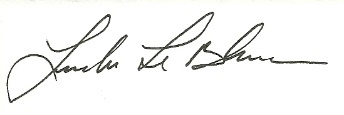 Linda LeBlanc, MAA